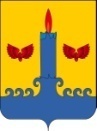 КОНТРОЛЬНО-СЧЕТНАЯ КОМИССИЯ СВЕЧИНСКОГО РАЙОНА КИРОВСКОЙ ОБЛАСТИРАСПОРЯЖЕНИЕ ПРЕДСЕДАТЕЛЯот  02.07.2020                                                                                              N 14пгт Свеча О внесении изменений в план работы Контрольно-счетной комиссии на 2020 годВ соответствии с Положением о Контрольно-счетной комиссии Свечинского района, утвержденного решением Свечинской районной Думы от 10.10.1011 № 8/69, Регламентом Контрольно-счетной комиссии Свечинского района:   Внести следующие изменения в план работы Контрольно-счетной комиссии Свечинского района на 2020 год, утвержденный распоряжением председателя от 25.12.2019 № 36:          1.1. добавить пункт 9 в раздел 1 Экспертно-аналитическая работа: «Мониторинг реализации регионального проекта «Формирование комфортной городской среды на территории Кировской области» и полноты устранения нарушений, выявленных предыдущей проверкой». Срок проведения – в течение года.Председатель Контрольно-счетнойКомиссии									Е.А. Червоткина